目次1.	Web公開メール認証とは	12.	メール	22.1.	メールサーバー情報の設定	22.2.	システムメールの設定	32.3.	メール文書設定	42.3.1. Web公開メール認証のワンタイムパスワード通知メールの文書	42.3.2. 受取フォルダメール認証のワンタイムパスワード通知メールの文書	63.	Web公開	83.1.	Web公開設定	83.2.	Web公開のデフォルト設定	104.	受取フォルダ	134.1.	受取フォルダ設定	134.2.	受取フォルダのデフォルト設定	155.	ユーザー設定	18Web公開メール認証とはWeb公開/受取フォルダ機能において、Proselfのアカウントを持たない人がファイルをアップロード/ダウンロードする際にワンタイムパスワードによる認証を行う仕組みがWeb公開メール認証(以後、メール認証と記載)機能です。メール認証機能ではワンタイムパスワードを発行するメールアドレスをあらかじめ指定することができ、指定したメールアドレスを持つ人以外はファイルのアップロード/ダウンロードは行えないためセキュリティが大幅に向上します。またメール認証機能を使用してワンタイムパスワードを発行したメールアドレスはログファイルに記録されるため、誰がファイルをアップロード/ダウンロードしたかを特定できるというメリットもあります。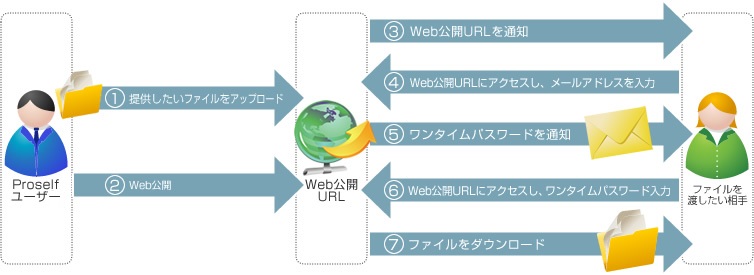 本チュートリアルではメール認証を利用したWeb公開/受取フォルダを行うために管理者ユーザーにて必要な設定について記載しています。メールメール認証機能を使用する場合、Proselfからワンタイムパスワードを送信するため、メールサーバー情報の設定及びシステムメールの設定が必須となります。メールサーバー情報の設定「管理画面」>「システム設定」>「メール」>「メールサーバー情報の設定」をクリックします。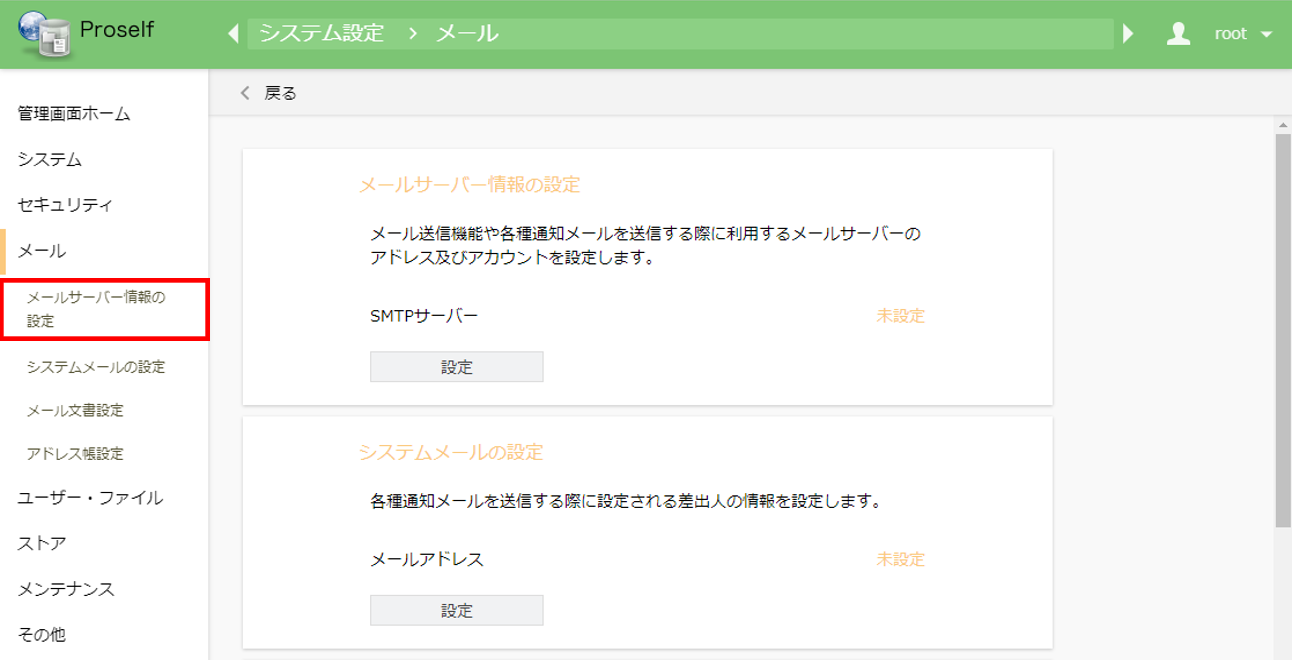 メールサーバー情報の変更メールサーバー情報が未設定の場合、入力して「設定」をクリックします。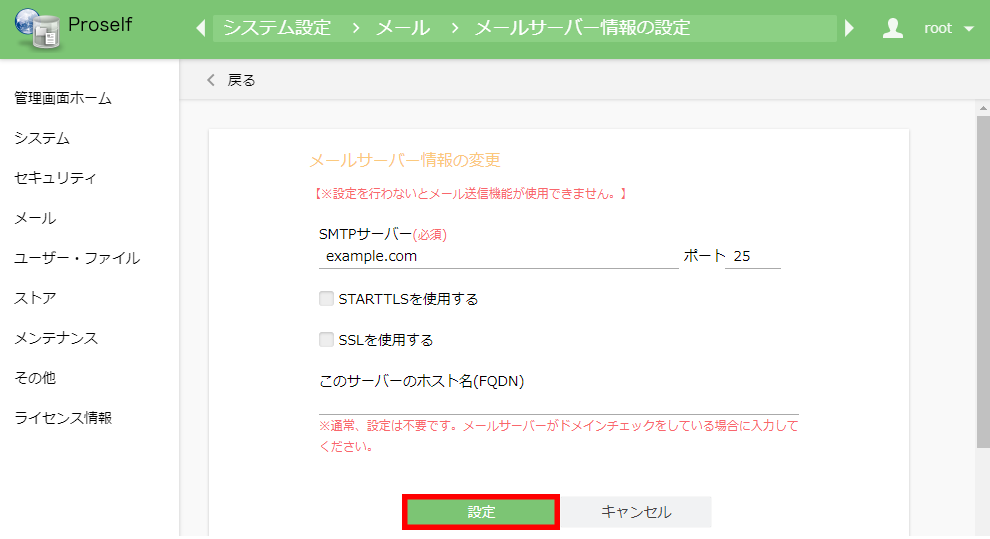 メールサーバー情報の変更SMTPサーバーメール送信時に使用するSMTPサーバーの情報を設定します。SMTP認証メール送信時にSMTP認証が必要な場合に本設定を行います。システムメールの設定Proselfがワンタイムパスワードを送信する際の送信者情報を設定します。	「管理画面」>「システム設定」>「メール」>「システムメールの設定」をクリックします。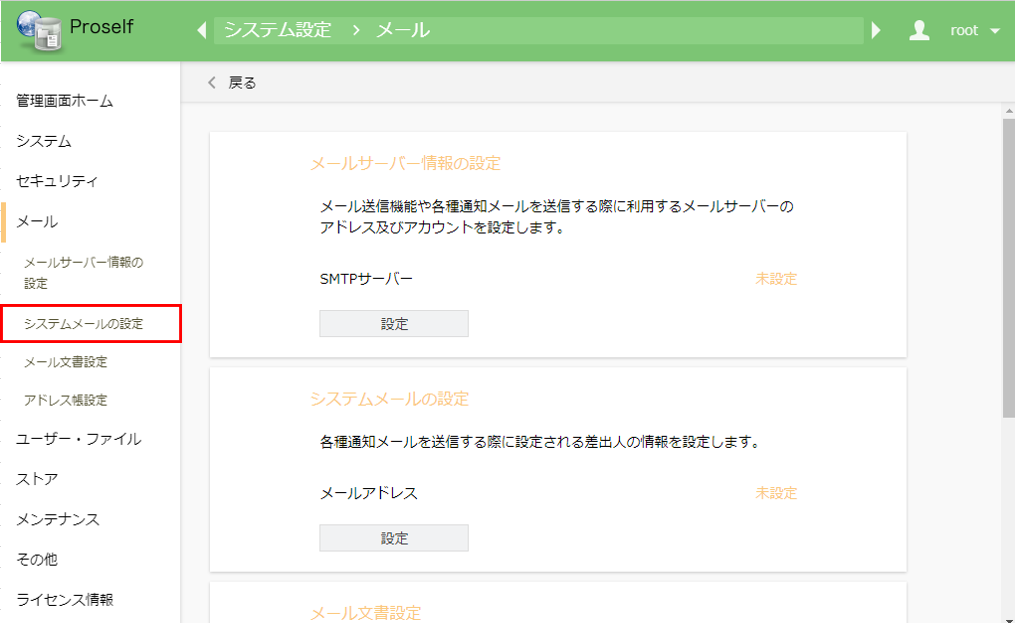 システムメールの設定システムメールの設定が未設定の場合、値を入力して「設定」をクリックします。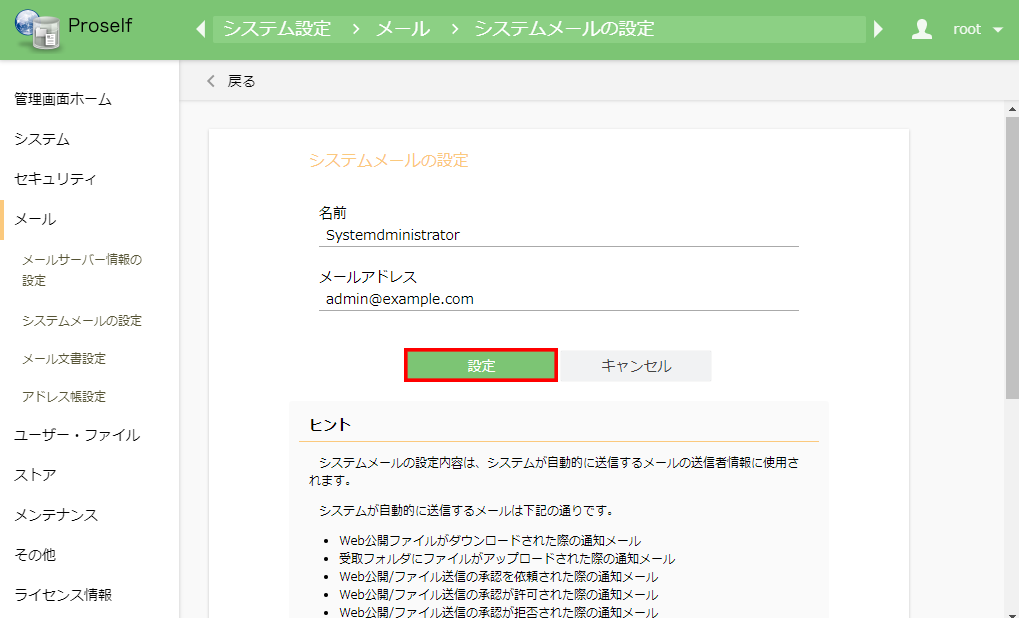 システムメールの設定メール文書設定ワンタイムパスワードを通知するメールの件名、本文を設定します。日本語のみメール文書をご用意していますが、英語、中国語の通知メールを送信したい場合や専用の件名、本文を設定したい場合に編集ください。Web公開メール認証のワンタイムパスワード通知メールの文書	「管理画面」>「システム設定」>「メール」>「メール文書設定」>「Web公開/受取フォルダ」へ移動して「Web公開メール認証のワンタイムパスワード通知メールの文書」の「設定」をクリックします。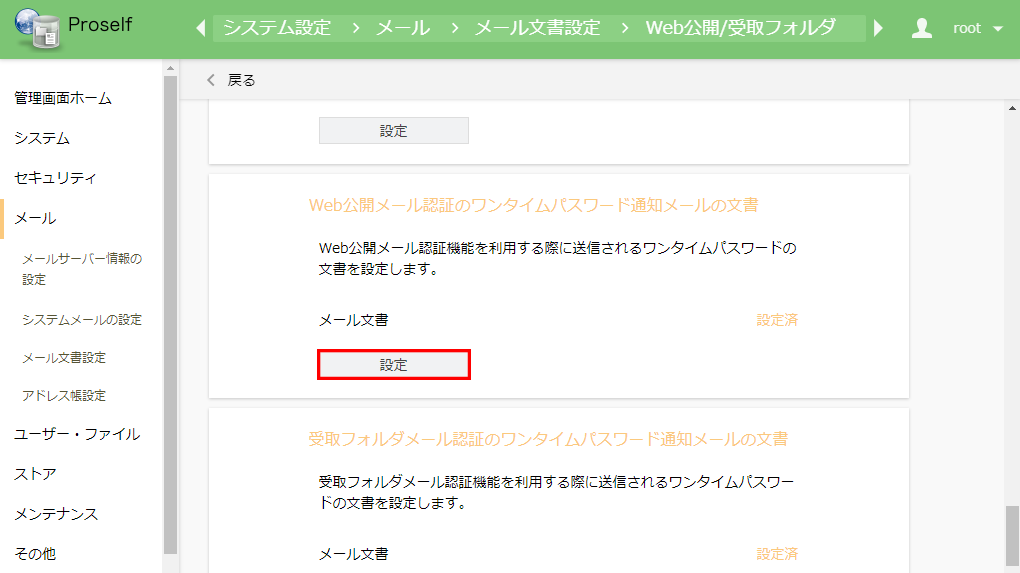 メール文書設定	通知メールの件名、本文を入力し、画面下部の「設定」をクリックします。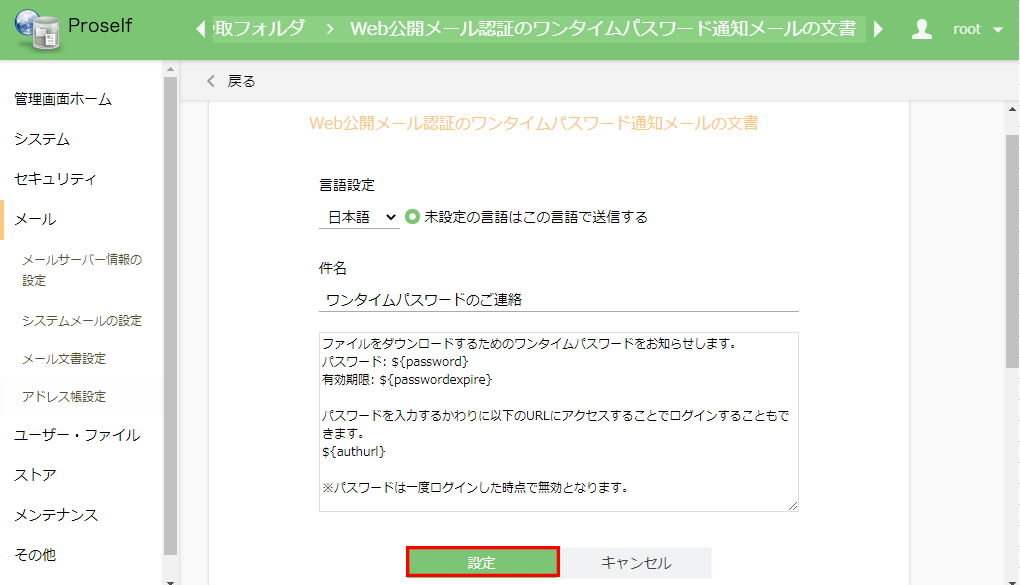 Web公開メール認証のワンタイムパスワード通知メールの文書件名と本文には以下の置換文字列を含めることができます。受取フォルダメール認証のワンタイムパスワード通知メールの文書	「管理画面」>「システム設定」>「メール」>「メール文書設定」>「Web公開/受取フォルダ」へ移動して「受取フォルダメール認証のワンタイムパスワード通知メールの文書」の「設定」をクリックします。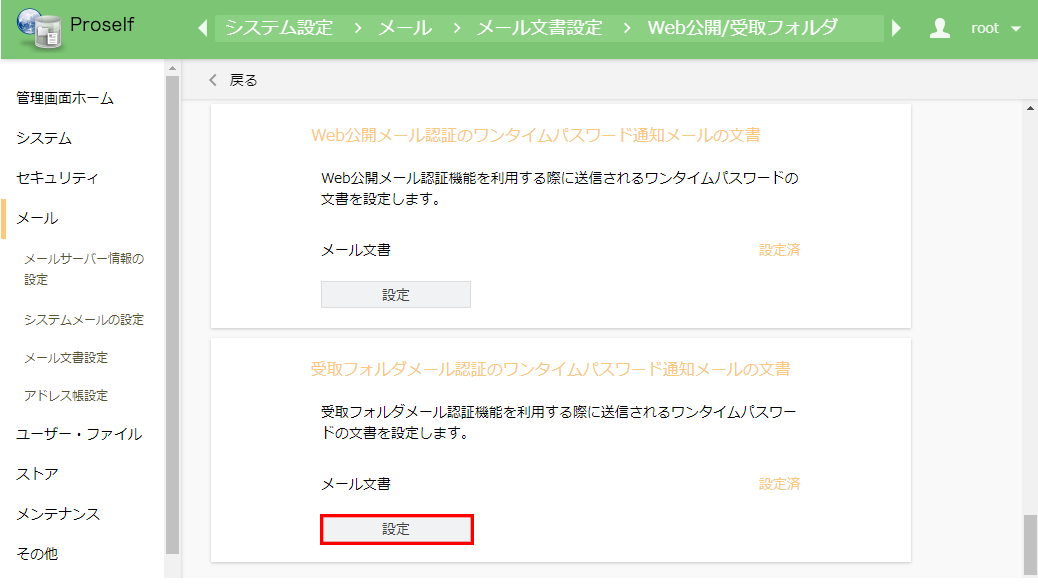 メール文書設定通知メールの件名、本文を入力し、画面下部の「設定」をクリックします。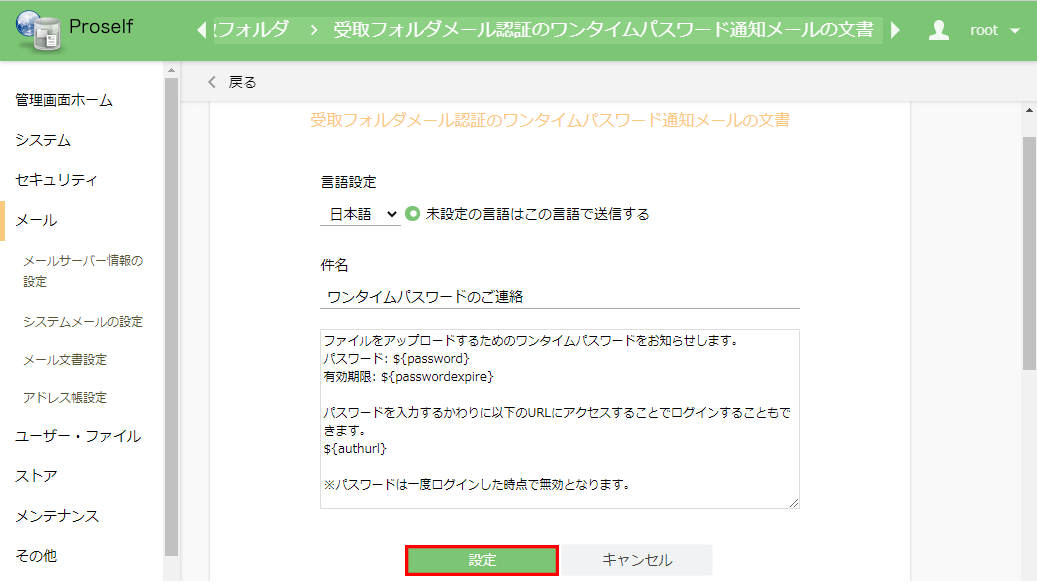 受取フォルダメール認証のワンタイムパスワード通知メールの文書件名と本文には以下の置換文字列を含めることができます。Web公開標準出荷状態ではメール認証機能は無効なため、設定を有効にする必要があります。Web公開設定「管理画面」>「システム設定」>「ユーザー・ファイル」>「Web公開／受取フォルダ設定」をクリックします。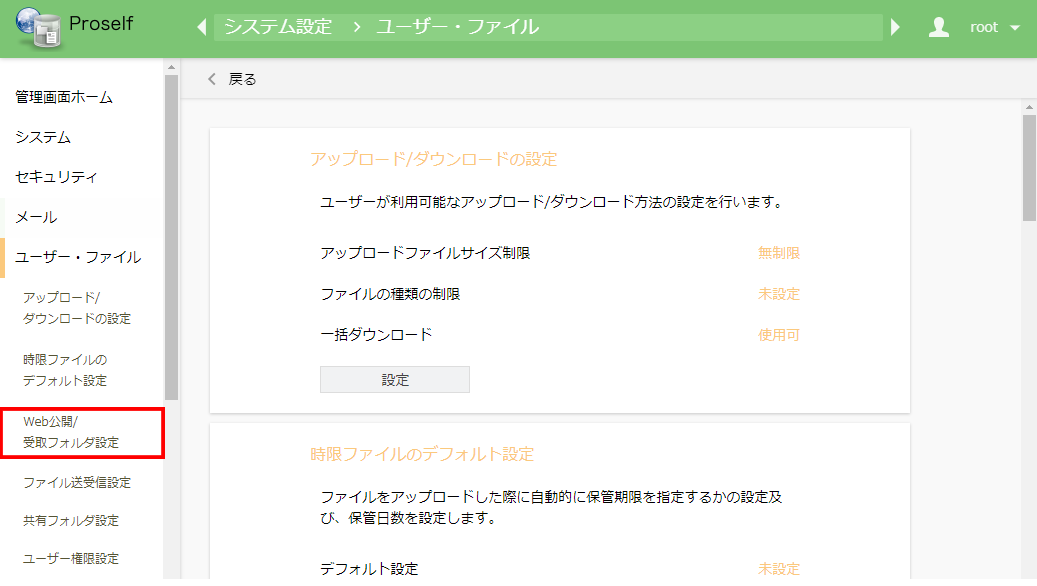 Web公開/受取フォルダ設定「Web公開設定」の「設定」をクリックします。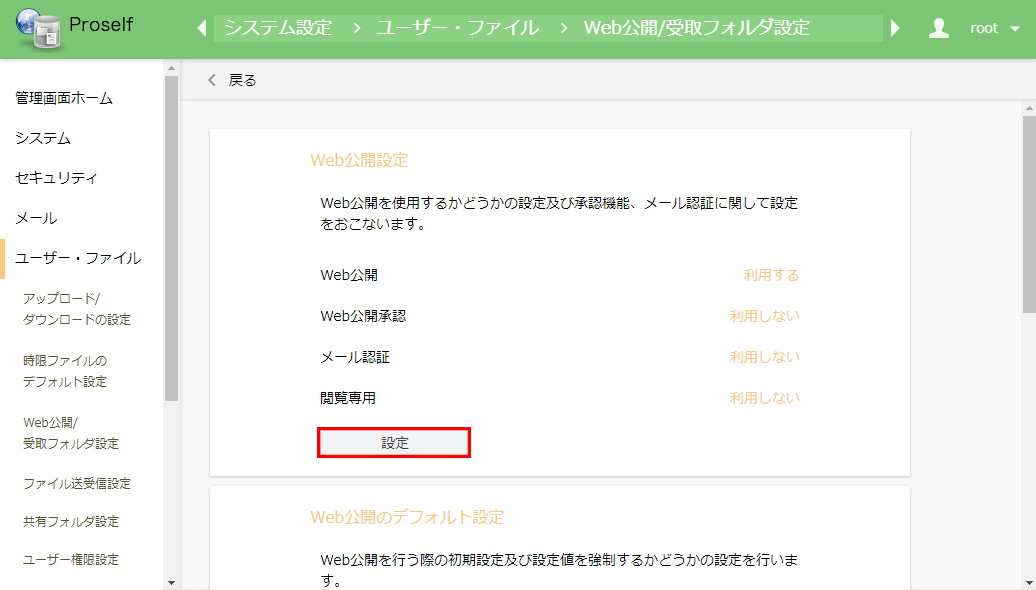 Web公開/受取フォルダ設定「Web公開メール認証の設定」の「メール認証を利用する」を「on」に変更し、「パスワードに使用する文字」にチェックを入れて、画面下部の「設定」をクリックします。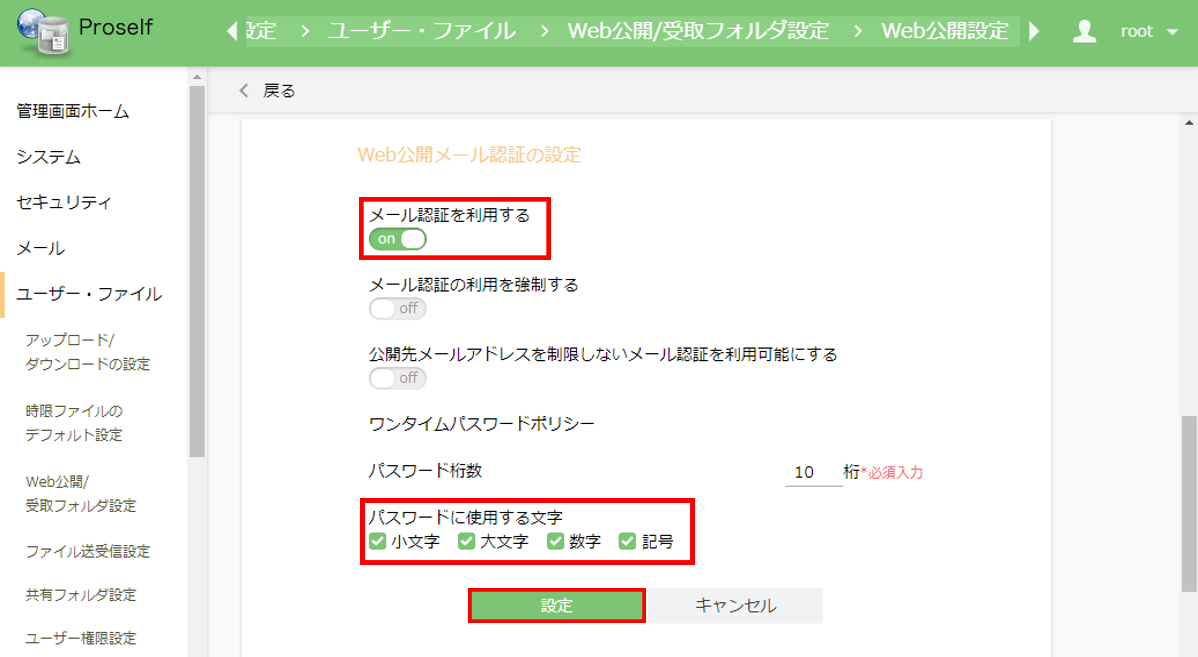 Web公開設定メール認証機能で生成・使用するワンタイムパスワードのポリシーを変えたい場合は併せてここで設定を行ってください。メール認証設定の項目にて設定した内容によって、ユーザーがWeb公開設定でメール認証設定を行う際の設定方法が異なります。設定方法は、以下表に対応する操作チュートリアルの項目を参照下さい。※○： 設定「on」　×： 設定「off」Web公開のデフォルト設定Web公開において、すべてのユーザーに共通して設定する項目がある場合、Web公開のデフォルト設定に登録しておくとユーザーがWeb公開設定時に設定した項目が初めから反映されます。※本項目では、メール認証機能に関する設定のみ解説いたします。「管理画面」>「システム設定」>「ユーザー・ファイル」へ移動して「Web公開／受取フォルダ設定」をクリックします。Web公開/受取フォルダ設定「Web公開のデフォルト設定」の「設定」をクリックします。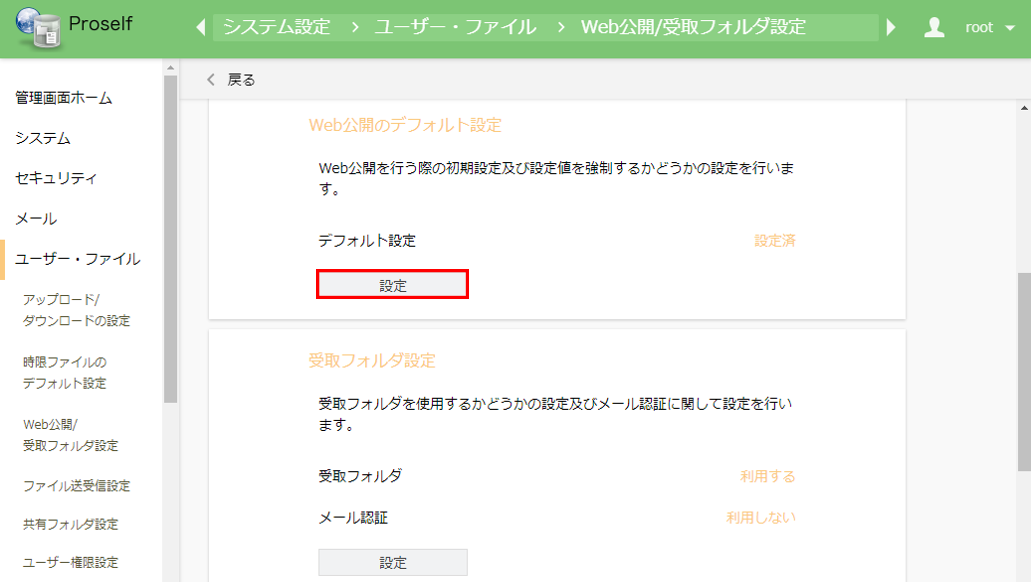 Web公開/受取フォルダ設定必要に応じて「メール認証を利用する」、「公開先メールアドレスを制限する」を「on」に変更し、画面を下にスクロールして「設定」をクリックします。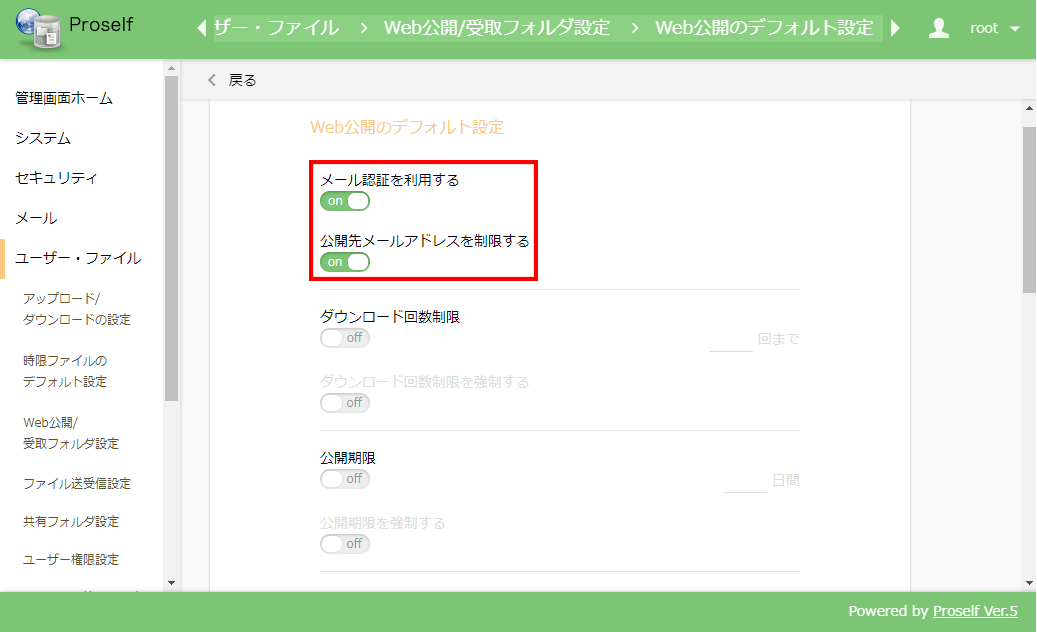 Web公開のデフォルト設定メール認証を利用する「on」に設定しますと、ユーザーがWeb公開設定する時、最初から「メール認証を利用する」が「on」の状態になります。※「3.1 Web公開設定」にて「メール認証を利用する」を「on」に設定しないと設定は反映されません。公開先メールアドレスを制限する「on」に設定しますと、ユーザーがWeb公開設定する時、最初から「公開先メールアドレスを制限する」が「on」の状態になります。※「3.1 Web公開設定」にて「公開先メールアドレスを利用しないメール認証を利用可能にする」を「on」に設定しないと設定は反映されません。また、本項目を「on」に設定すると「メール認証を利用する」にも自動でonになります。受取フォルダ標準出荷状態ではメール認証機能は無効なため、設定を有効にする必要があります。受取フォルダ設定「管理画面」>「システム設定」>「ユーザー・ファイル」>「Web公開／受取フォルダ設定」をクリックします。Web公開/受取フォルダ設定「受取フォルダ設定」の「設定」をクリックします。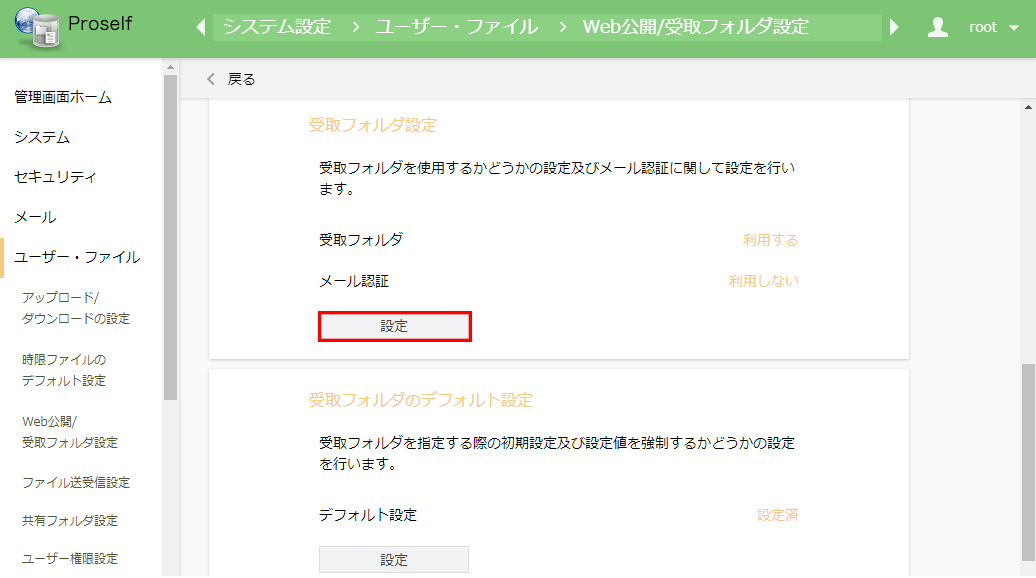 Web公開/受取フォルダ設定「受取フォルダメール認証の設定」の「メール認証を利用する」を「on」に変更し、「パスワードに使用する文字」にチェックを入れて、画面下部の「設定」をクリックします。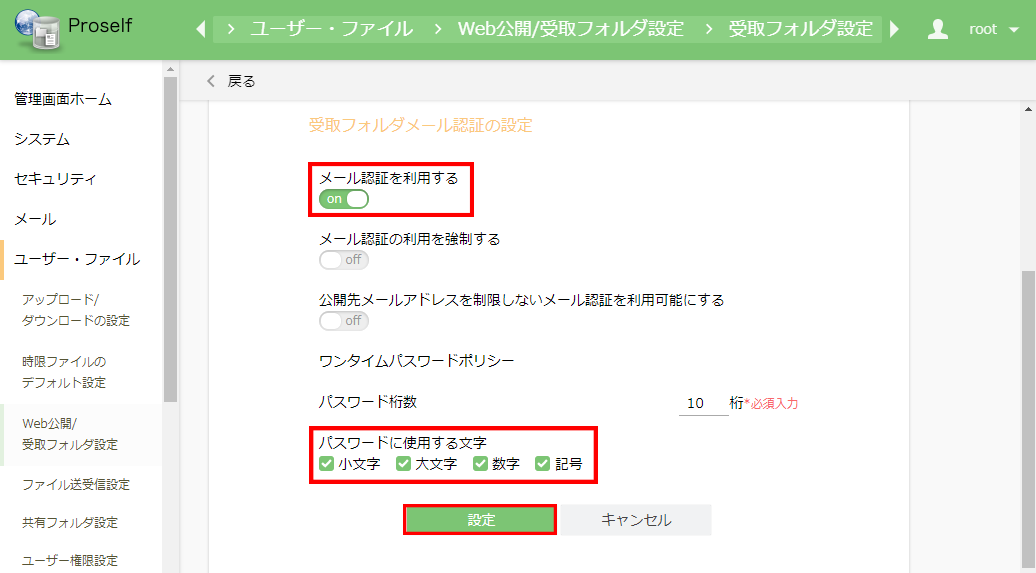 受取フォルダ設定メール認証機能で生成・使用するワンタイムパスワードのポリシーを変えたい場合は併せてここで設定を行ってください。メール認証設定の項目にて設定した内容によって、ユーザーが受取フォルダ設定でメール認証設定を行う際の設定方法が異なります。設定方法は、以下表に対応する操作チュートリアルの項目を参照下さい。※○： 設定「on」　×： 設定「off」受取フォルダのデフォルト設定受取フォルダにおいて、すべてのユーザーに共通して設定する項目がある場合、受取フォルダのデフォルト設定に登録しておくとユーザーが受取フォルダ設定時に設定した項目が初めから反映されます。※本項目では、メール認証機能に関する設定のみ解説いたします。「管理画面」>「システム設定」>「ユーザー・ファイル」へ移動して「Web公開／受取フォルダ設定」をクリックします。Web公開/受取フォルダ設定「受取フォルダのデフォルト設定」の「設定」をクリックします。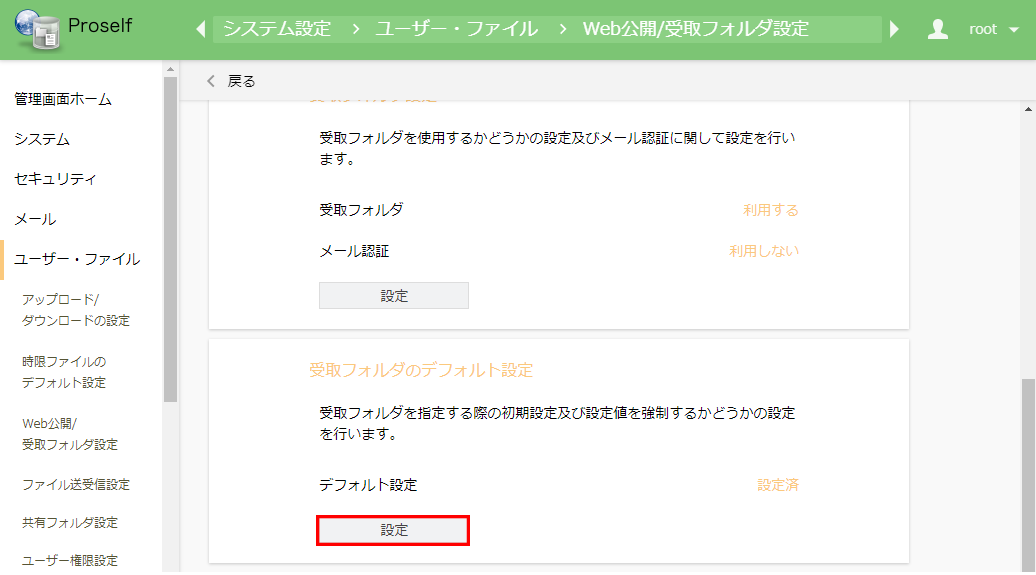 Web公開/受取フォルダ設定必要に応じて「メール認証を利用する」、「公開先メールアドレスを制限する」を「on」に変更し、画面を下にスクロールして「設定」をクリックします。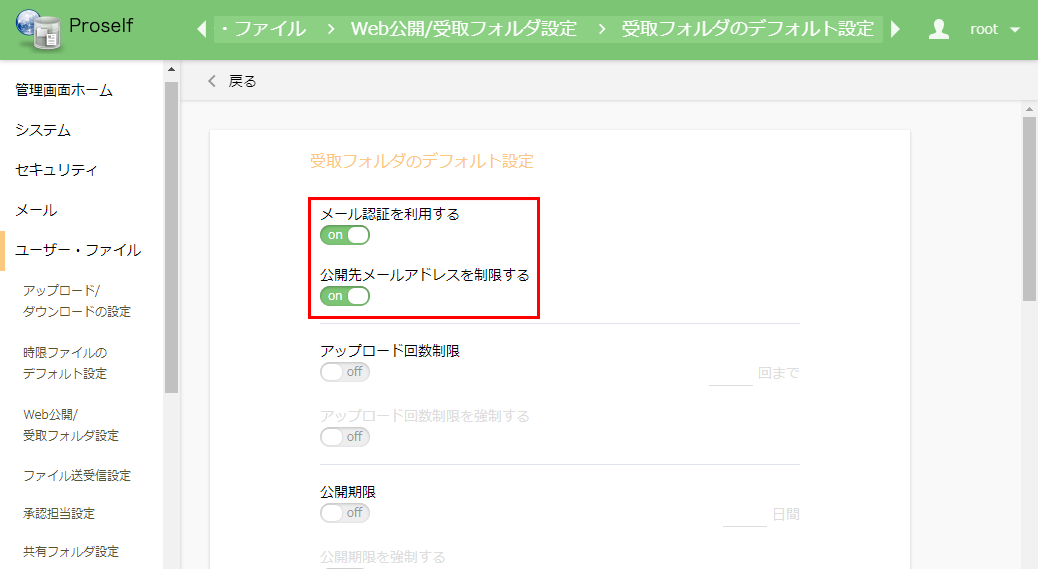 受取フォルダのデフォルト設定メール認証を利用する「on」に設定しますと、ユーザーが受取フォルダ設定する時、最初から「メール認証を利用する」が「on」の状態になります。※「4.1 受取フォルダ設定」にて「メール認証を利用する」を「on」に設定しないと設定は反映されません。公開先メールアドレスを制限する「on」に設定しますと、ユーザーが受取フォルダ設定する時、最初から「公開先メールアドレスを制限する」が「on」の状態になります。※「4.1 受取フォルダ設定」にて「公開先メールアドレスを利用しないメール認証を利用可能にする」を「on」に設定しないと設定は反映されません。また、本項目を「on」に設定すると「メール認証を利用する」にも自動でonになります。ユーザー設定Web公開/受取フォルダ機能を利用するユーザーに対して許可を与えます。「管理画面」へ移動し、「ユーザー管理」でWeb公開を行うユーザー(ユーザー0001)にチェックを入れて、「ユーザー操作」>「更新」をクリックします。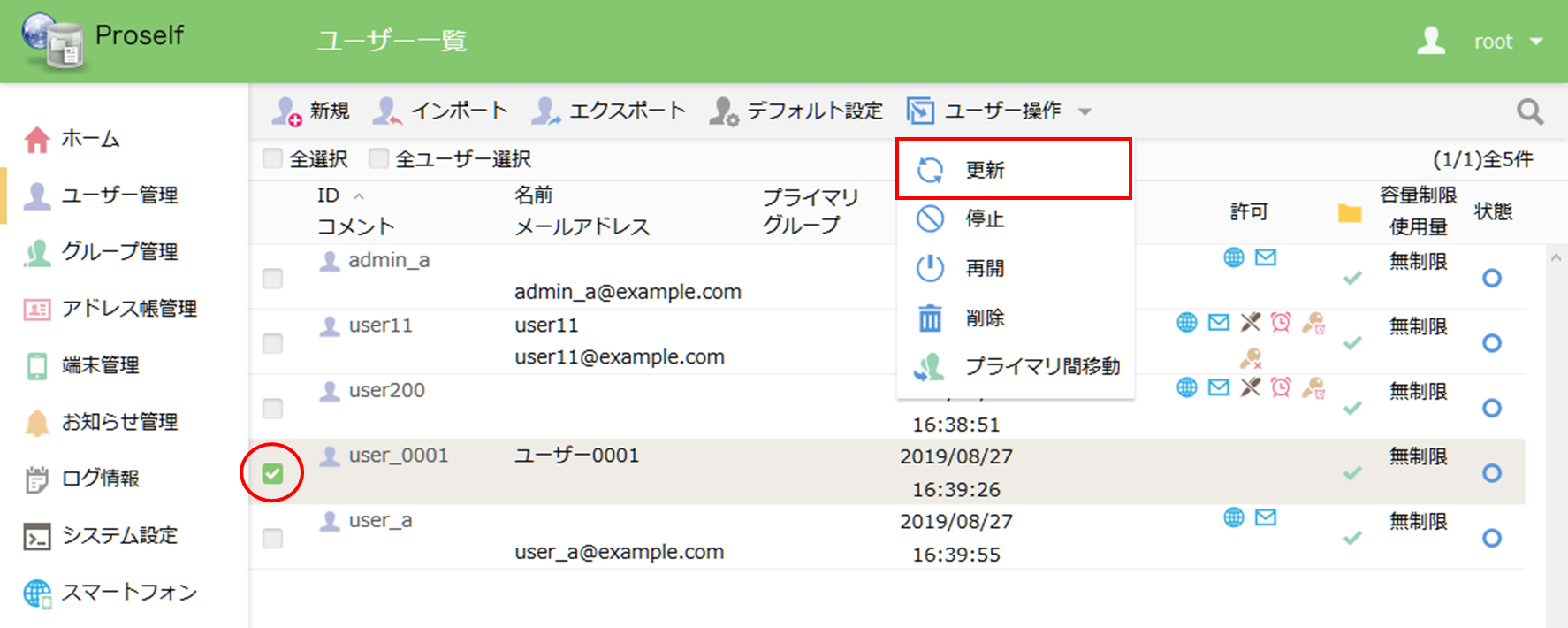 ユーザー一覧「許可」の「Web公開」にチェックを入れ、画面上部の「更新」をクリックします。（※設定されていない場合のみ）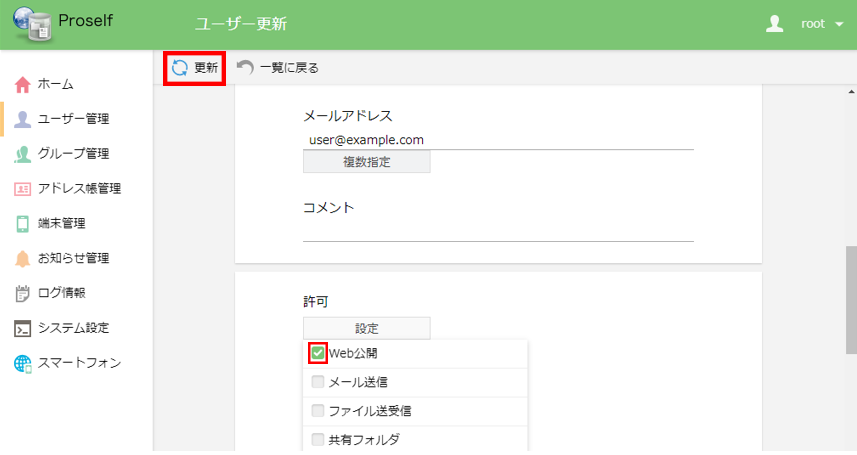 ユーザー更新第2版2023/04/07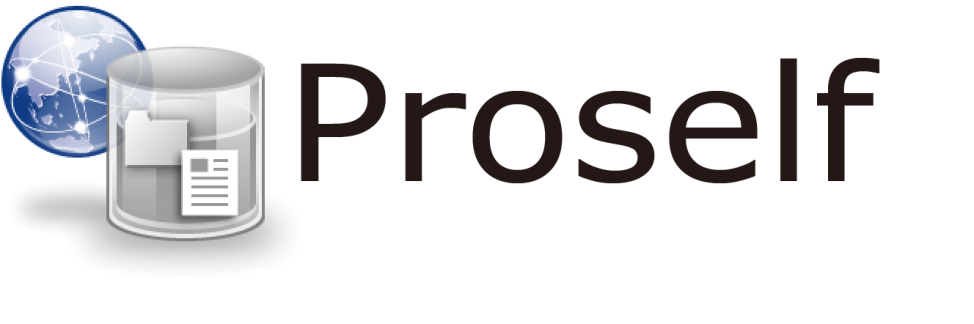 操作チュートリアル　
Web公開メール認証管理者編置換文字列置換される内容${sendto}メールを送信する相手のメールアドレス${userfullname}Web公開設定をしたユーザー名${mailaddress}Web公開設定をしたユーザーのメールアドレス${submailaddress}Web公開設定をしたユーザーのサブメールアドレス${publicaddress}公開アドレス${authurl}認証用URL${publicexpire}公開期限${password}【必須】ワンタイムパスワード${passwordexpire}ワンタイムパスワードの有効期限 ※YYYY/MM/DD HH:MM置換文字列置換される内容${sendto}メールを送信する相手のメールアドレス${userfullname}受取フォルダ指定をしたユーザー名${mailaddress}受取フォルダ指定をしたユーザーのメールアドレス${submailaddress}受取フォルダ指定をしたユーザーのサブメールアドレス${publicaddress}公開アドレス${authurl}認証用URL${publicexpire}公開期限${password}【必須】ワンタイムパスワード${passwordexpire}ワンタイムパスワードの有効期限 ※YYYY/MM/DD HH:MMメール認証設定の項目メール認証設定の項目①メール認証を利用するメール認証機能が利用可能になります。②メール認証の利用を強制するメール認証を必ず使用するようにユーザーに強制します。③公開先メールアドレスを利用しないメール認証を利用可能にする不特定多数のユーザーに対してメール認証機能を利用したい場合に設定します。メール認証設定の項目メール認証設定の項目メール認証設定の項目操作チュートリアルWeb公開メール認証ユーザー編①②③操作チュートリアルWeb公開メール認証ユーザー編○××2.1.メール認証機能を利用して特定メールアドレスを持つ人にファイルを渡す(P.2)○○×2.1.メール認証機能を利用して特定メールアドレスを持つ人にファイルを渡す(P.2)○×○2.2.メール認証機能を利用して不特定多数の人にファイルを渡す(P.9)○○○2.2.メール認証機能を利用して不特定多数の人にファイルを渡す(P.9)メール認証設定の項目メール認証設定の項目①メール認証を利用するメール認証機能が利用可能になります。②メール認証の利用を強制するメール認証を必ず使用するようにユーザーに強制します。③公開先メールアドレスを利用しないメール認証を利用可能にする不特定多数のユーザーに対してメール認証機能を利用したい場合に設定します。メール認証設定の項目メール認証設定の項目メール認証設定の項目操作チュートリアルWeb公開メール認証ユーザー編①②③操作チュートリアルWeb公開メール認証ユーザー編○××3.1.	メール認証機能を利用して特定メールアドレスを持つ人からファイルを受け取る (P.15)○○×3.1.	メール認証機能を利用して特定メールアドレスを持つ人からファイルを受け取る (P.15)○×○3.2.	メール認証機能を使用して不特定多数の人からファイルを受け取る(P.23)○○○3.2.	メール認証機能を使用して不特定多数の人からファイルを受け取る(P.23)